Format Laporan Kemajuan Penugasan Penelitian/Pengabdian Kepada Masyarakat Dana PNBP Unsrat Tahun 2018a.  Sampul MukaLAPORAN KEMAJUAN………………………………………  *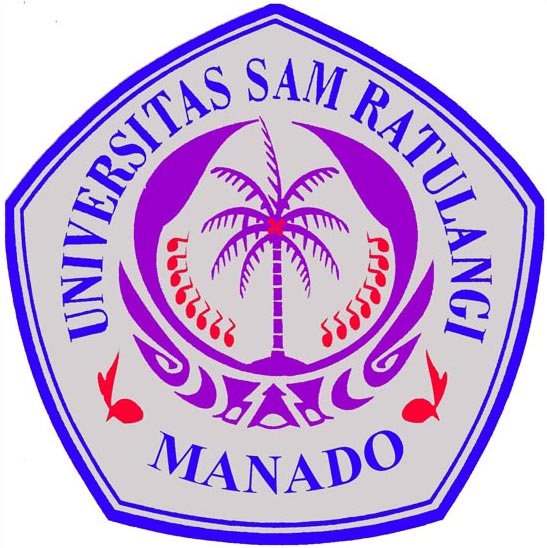 JUDULKetua/Anggota Tim(Nama lengkap dan NIDN)Universitas Sam Ratulangi September 2018Keterangan: * Tulis skema penelitian (Riset Dasar Unggulan Unsrat, Riset Terapan Unggulan Unsrat, Riset Pengembangan unggulan Unsrat)c.  Sistematika Laporan KemajuanLaporan Kemajuan PenelitianLaporan Kemajuan PengabdianHALAMAN SAMPUL HALAMAN PENGESAHAN RINGKASANPRAKATA DAFTAR ISI DAFTAR TABEL (apabila ada)DAFTAR GAMBAR (apabila ada)DAFTAR LAMPIRAN BAB 1. PENDAHULUANBAB 2. TINJAUAN PUSTAKA BAB 3. TUJUAN DAN MANFAATPENELITIANBAB 4. METODE PENELITIANBAB 5. HASIL DAN LUARAN YANG DICAPAIBAB 6. RENCANA TAHAPAN BERIKUTNYADAFTAR PUSTAKALAMPIRAN (bukti luaran yang didapatkan)RDUU: Minimal submitted artikel ilmiah di jurnal                    Internasional/Nasional AkreditasiRTUU: Minimal no pendaftaran HKIRPUU: Minimal submitted jurnal (Internasional/Nasional Akreditasi) atau No Pendaftaran HKI)HALAMAN SAMPUL HALAMAN PENGESAHAN RINGKASANPRAKATA DAFTAR ISI DAFTAR TABEL (apabila ada)DAFTAR GAMBAR (apabila ada)DAFTAR LAMPIRAN BAB 1. PENDAHULUANBAB 2. TARGET DAN LUARAN BAB 3. METODE PELAKSANAAN BAB 4. KELAYAKAN PERGURUANTINGGIBAB 5. HASIL DAN LUARAN YANG DICAPAIBAB 6. RENCANA TAHAPAN BERIKUTNYADAFTAR PUSTAKALAMPIRAN (bukti luaran yang didapatkan)Minimal draft artikel jurnal atau publikasi media masa (koran/majalah) atau video kegiatan PKM (link di youtube)